SPA 101REV							Nombre_________________Homework Handout 6					Total     _____/19Read/Leer: Dos labradores con un burro (pp. 84-85)After Reading/Después de leer: Draw a depiction of the story (parts 1 and 2) of “Dos labradores con un burro” in the following six boxes. Then, write a 1 sentence description (en español) of each picture below the image. (5 pts.)FonéticaThe Spanish “g” has two basic sounds. One is the same as the sound produced in the English word “go” and the other is the sound produced in the English word “hot.” What are the contexts that dictate each of these pronunciations? In other words, when is the Spanish “g” pronounced harder as in “go” and when is it pronounced softer as in “hot?” (1pts.) (En inglés)________________________________________________________________________ ________________________________________________________________________ Write three words where the Spanish “g” would be produced harder as in the English word “go.” (3pts.)_____________________	_____________________ 	_____________________Write three words where the Spanish “g” would be produced softer as in the English word “hot.” (3pts.)_____________________	_____________________ 	_____________________GramáticaWrite the words that correspond to each of the following numbers. (4pts.)Ejemplo: 21 = Veintiuno 12   ____________________112   ____________________500   ____________________12,683   ____________________Write the following times of day in Spanish. (3 pts.)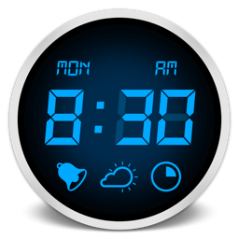 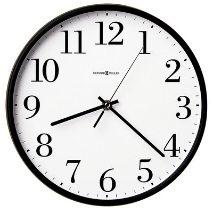 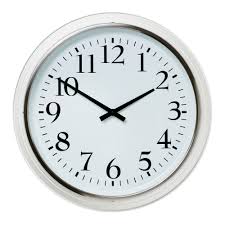 _________________		_________________		_________________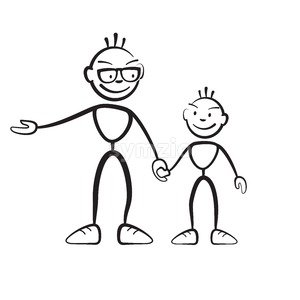 Una vez, había un padre y un hijo. 